ПОСТАНОВЛЕНИЕ                                                                                КАРАР«22» марта 2024 г.                                                                                       № 5Об утверждении плана развития и поддержки субъектов малого и среднего предпринимательства в Баландышском сельском поселении на 2024 годНа основании Федерального закона от 6 октября2003 года №131-ФЗ «Об общих принципах организации местного самоуправления в Российской Федерации», рассмотрев представление прокурора Тюлячинского района от 01.03.2024г. № Исорг-20920037-312-24/-20920037, исполнительный комитет Баландышского сельского поселения,                                            ПОСТАНОВЛЯЕТ:1.Утвердить план развития и поддержки субъектов малого и среднего предпринимательства в Баландышском сельском поселении на 2024 год согласно приложению.2.Контроль за исполнением настоящего постановления оставляю за собой.                                                                                               Р.Ш.МухаметшинУтвержденоПостановлением исполнительного комитета Баландышского сельского поселенияТюлячинского муниципального районаот «22» марта 2024 г. № 5План развития и поддержки субъектов малого и среднего предпринимательства в              Баландышском сельском поселении на 2024 годРЕСПУБЛИКА ТАТАРСТАН              ИСПОЛНИТЕЛЬНЫЙ     КОМИТЕТ БАЛАНДЫШСКОГО        СЕЛЬСКОГО  ПОСЕЛЕНИЯ             ТЮЛЯЧИНСКОГО     МУНИЦИПАЛЬНОГО РАЙОНА    Гагарина ул., д. 4, с. Баландыш, 422098тел. (факс): (84360) 55-6-10, E-mail: Bln.Tul@tatar.ru 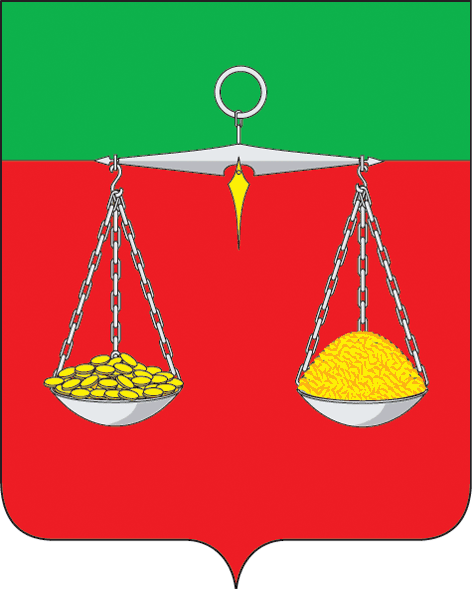 ТАТАРСТАН РЕСПУБЛИКАСЫТЕЛӘЧЕ МУНИЦИПАЛЬ РАЙОНЫ     БАЛАНДЫШ АВЫЛ              БАШКАРМА  КОМИТЕТЫ                          ҖИТӘКЧЕСЕГагарин ур., 4 нче йорт, Баландыш авылы, 422098тел. (факс): (84360) 55-6-10 E-mail: Bln.Tul@tatar.ruОКПО 93053609  ОГРН 1061675010154  ИНН/КПП 1619004362/161901001ОКПО 93053609  ОГРН 1061675010154  ИНН/КПП 1619004362/161901001ОКПО 93053609  ОГРН 1061675010154  ИНН/КПП 1619004362/161901001№п/пМероприятияВремя проведенияОтветственные за исполнениеОтметка о выполнении123451. Совершенствование нормативно-правовой базы в сфере малого и среднего предпринимательства1. Совершенствование нормативно-правовой базы в сфере малого и среднего предпринимательства1. Совершенствование нормативно-правовой базы в сфере малого и среднего предпринимательства1. Совершенствование нормативно-правовой базы в сфере малого и среднего предпринимательства1. Совершенствование нормативно-правовой базы в сфере малого и среднего предпринимательства1Разработка проектов нормативных актов по вопросам малого и среднего предпринимательства поселенияВ течении года Глава сельского поселения, депутаты Совета СП.2Взаимодействие с Исполнительным комитетом района по реализации государственных программ и мер поддержки МСПВ течении годаГлава сельского поселения, отраслевой отдел Исполкома района (по согласованию)2.Предоставление информационной и организационной поддержки субъектам малого и среднего предпринимательства2.Предоставление информационной и организационной поддержки субъектам малого и среднего предпринимательства2.Предоставление информационной и организационной поддержки субъектам малого и среднего предпринимательства2.Предоставление информационной и организационной поддержки субъектам малого и среднего предпринимательства2.Предоставление информационной и организационной поддержки субъектам малого и среднего предпринимательства3Организация и проведение работы с обращениями субъектов малого и среднего предпринимательстваВ течении года Глава сельского поселения4Размещение на официальном сайте сельского поселения в сети «Интернет» материалов о малом и среднем предпринимательствеВ течении года Секретарь исполкома5Освещение в СМИ деятельности субъектов малого и среднего предпринимательстваВ течении года Глава сельского поселения, филиал Татмедиа «Тюлячиинформ» (по согласованию)6Подготовка и проведение «круглых столов», деловых встреч, собраний и совещаний по вопросам развития малого и среднего предпринимательстваВ течении года Глава сельского поселения7Участие в мероприятиях различного уровня по вопросам развития МСПВ течении годаГлава сельского поселения, местные  предприниматели (по согласованию)8Совместное посещение с местными предпринимателями, главами КФХ успешно развивающихся предпринимателей, КФХ в других поселения района и других районах РТВ течении годаГлава сельского поселения, местные  предприниматели (по согласованию)